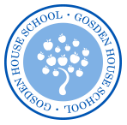 GOSDEN HOUSE SECONDARY TOOLKIT‘A nurturing and responsive curriculum which serves our students.’  Richard Baird OBE, Rochford ReviewBELOW ARE THE DEPARTMENT’S 10 ESSENTIAL WIIFM (What’s in it for me) STUDENT TOOLS THAT ARE NURTURED AND DEVELOPED THROUGH OUR SECONDARY CURRICULUM. THESE TOOLS ARE KEY TO PREPARING OUR FUTURE GOSDEN GRADUATES FOR LIFE POST 16 AND WE BELIEVE NEED TO BE IN THEIR TOOLKITS. STUDENT LED WIIFM’S TOOLS CONTIOUSLY DRIVE FORWARD AND MOULD OUR CURRICULUM. 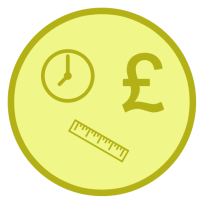  NUMERACY SKILLS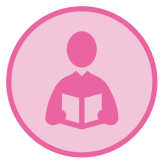  LITERACY SKILLSWIIFM - I have functional numeracy skills and I can use my maths knowledge to help me in everyday life and in the workplace. LESSON BASED LEARNINGSmall group ability based groupsMany identified cross curricular learning opportunities including Gardening – See Year Curriculum Overviews.LEARNING FOR LIFEWorking Café – handling money and measurementBusiness Enterprise ProjectsGarden Shop – number and measurementDesign & Technology – number and measurementFood Studies – measurement and budgetingCollege Experience – buying lunch ASSESSMENT OPPORTUNITIESB-Squared Maths Strands and KS4 Functional Skills exams delivered through EDEXCEL. Student’s ‘Tool Box’ Award sheets.HOME LEARNING OPPORTUNITIESHaving pocket money, helping with the shopping, paying for things, reading the time, looking at timetables, cooking at home.WIIFM - I have functional Literacy skills and I can communicate effectively with a variety of different people through spoken and written language in everyday life and in the workplace. LESSON BASED LEARNINGWeekly Social Skills lessonsReading Buddies Shared and guided reading sessionsLiteracy through DramaDevelopment of speaking and listening skills through DramaRWInc sessions throughout Secondary Functional Skills Literacy exams Entry Level - Level 2 - KS4 Learning subject specific vocabulary.LEARNING FOR LIFEReading Buddies – reading to younger members of the school to help encourage their reading skillsWeekly PAT dog visits Reading and following instructions in other lessons e.g reading recipes and planting seeds in the allotment, following medicine instructions for our animalsASSESSMENT OPPORTUNITIESB-Squared English  Strands and KS4 Functional Skills exams delivered through EDEXCEL and WJEC. Student’s ‘Tool Box’ Award sheets.                  HOME LEARNING OPPORTUNITIESDaily reading at home, writing letters, sending emails, making phone calls, writing shopping lists, following recipes and instructions.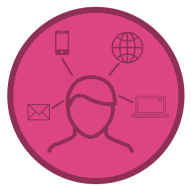 ICT SKILLS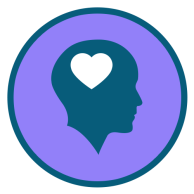 EMOTIONALWELLBEINGWIIFM - I have functional ICT skills and I can use these skills in a variety of ways to help me engage with the online world positively, for leisure and in the workplace. LESSON BASED LEARNINGComputing and E-Safety  LessonsOffice Skills – KS4Work Experience Placements Animation, Film making and photography lessonsFunctional Skills ICT exams Entry Level 1,2,3 and Level 1 & 2 in KS4.LEARNING FOR LIFEUse of ICT within lessons including Office Skills and word processing within lessonsUse of ICT as a research tool in lessonsUsing cameras and iPadsResearch on the computer HOME LEARNING OPPORTUNITIESPractise sending emails, research using the internet, maths and literacy based online games, support and guidance to be given by parents in guiding their child on how to be a positive online citizen – parent and students workshops provided to support.  School’s Online Safety Advisor is available to offer advice to parents and students.ASSESSMENT OPPORTUNITIESB-Squared Computing strands and KS4 Functional Skills exams delivered through EDEXCEL and WJEC, Student’s ‘Tool Box’ Award sheets.WIIFM - I can manage change and have self –confidence. I know what to do to support my emotional wellbeing and who to speak to for advice and support.  LESSON BASED LEARNINGPSHEETUTOR TIME SESSION.LEARNING FOR LIFESensory Modulation Leaders and individualised strategies and resources  available to students supported by school Occupational Therapist Year 11 Resilience Transition WorkshopsHSLW sessionsELSA support through the school dayBucket filling Weekly timetabled Peer Restorative Sessions run by ELSAVariety of sporting and physical activities Tutor Time Individual and group nurture sessionsMorning and afternoon emotional check-insSensory and visual supportPassports to Learning – develop greater understanding of needs behind behaviours and supporting long term self-regulation Mindfulness and Yoga sessionsHorticulture TherapyForest School Animal CareSchool animalsWeekly PAT dog visits Structured play Events and Visitors – Betty Bus, NSPCC Assembly focusHorse Therapy - R.D.AAccess to beautiful school groundsYear 8 &  11 residential tripsASSESSMENT OPPORTUNITIESPSHEE Strands with the aim to assess against the four areas of Need outlined in EHCPs on B-Squared from Autumn 2017. Student’s ‘Tool Box’ Award sheets.                 HOME LEARNING OPPORTUNITIESEncouragement of parents to involve their child in different activities within their local community. Advice on how to access to these outside activities is supported by the HSLW including funding. 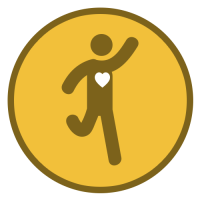  KEEPING HEALTHY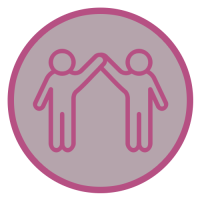 HEALTHY RELATIONSHIPS  WIIFM - I know how to, and why it is important to keep my body healthy and who to speak to for advice and support.  LESSON BASED LEARNINGPSHEE Food Studies – healthy eating P.E. including weekly swimming in KS3Sports Clubs.LEARNING FOR LIFEEnrichment Clubs – Yoga and MindfulnessFood Studies – Healthy EatingRelationships and Sex Education Healthy Living Exam Unit – KS4 P.E. lessons.Sport TournamentsGrowing, preparing and eating produce from the allotmentDance on the playgroundSponsored walks.ASSESSMENT OPPORTUNITIESPSHEE Strands with the aim to assess against the four areas of Need outlined in EHCPs on B-Squared from Autumn 2017. Student’s ‘Tool Box’ Award sheets.              HOME LEARNING OPPORTUNITIESEncouragement of parents to involve their child in different activities within their local community.  Advice on how to access to these outside activities is supported by the HSLW including funding.WIIFM - I know what a healthy relationships looks like and have the skills to manage different relationships and know when and where to get support and help if I am finding things difficult.LESSON BASED LEARNINGRelationships and Sex Education E-Safety lessons Social Skills sessionsR.E, Citizenship, PSHEE Curriculum including Relationships and Sex Education Assembly Coverage KS4 Moral Debates.LEARNING FOR LIFEELSA support 1:1 and in small groupsEnrichment Options Sporting groups and clubs - learning to work as part of a teamReading BuddiesSports LeadersFamily Tables Whole School Ethos nurtures and develops in students the importance in accepting one another’s differences and difficultiesStudents are supported throughout the school day to manage and develop their relationships with one anotherCoaching of students by experienced Teaching AssistantsAssemblies Stop and Think – restorative process.ASSESSMENT OPPORTUNITIESPSHEE Strands with the aim to assess against the four areas of Need outlined in EHCPs on B-Squared from Autumn 2017. Student’s ‘Tool Box’ Award sheets.              HOME LEARNING OPPORTUNITIESEncouragement of parents to involve their child in different social activities within their local community. Advice on how to access to these outside activities is supported by the HSLW including funding.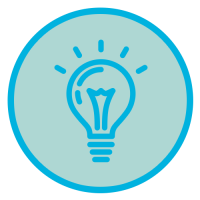 CREATIVE THINKER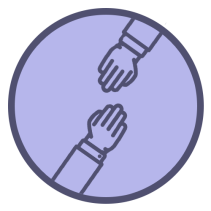 WORKING TOGETHERWIIFM - I am a confident learner who is able to think in different ways and has the confidence to problem solve and manage change.LESSON BASED LEARNINGStudent led learning opportunities interwoven into lessonBuilding confident learners through effective feedback and engaging lesson so that they have the confidence to think outside the box and take risksFocus Week – Big Question including KS4 moral debatesPainting and Drawing, Sculpture, Craft, Design and Technology, Animations, Textiles School improvement- re-imagining and rejuvenating spaces around the school. Problem solving of real life practical problems Forest School – developing creative and independent thinkers and problem solvers.LEARNING FOR LIFESports ClubsEnrichment groups including judo and yogaUse of school council to pose and solve problemsDance & Art Therapy SessionsShape coding What’s next for me in my learning? (AfL).Building confident learners through effective feedback and engaging lesson so that they have the confidence to think outside the box and take risksChoir and Secondary BandUkulele and Guitar lessonsGOSFESTDance and Drama performanceVisiting Artists and MusiciansVisiting gardens, sculpture parks, exhibitions etc.ASSESSMENT OPPORTUNITIESB-SQUARED PSHEE Strands with the aim to  assess against the four areas of Need outlined in EHCPs and fed through into IEPs on B-Squared from Autumn 2017.Student’s ‘Tool Box’ Award sheets.WIIFM - I have the skills to be, and feel part of my own community. I feel valued and can make positive contributions to it. LESSON BASED LEARNINGCitizenship lessonsCommunity Action Unit – KS4LEARNING FOR LIFESports ClubsSchool Council representatives Family Tables at LunchtimeReading and Learning Buddies Student led charity events and fundraising College ExperienceWork Experience PlacementsJohn Muir Conservation AwardsCommunity Placements – Year 10Duke of Edinburgh AwardsSchool TripsInter-school sporting eventsYear 11 Prom ASSESSMENT OPPORTUNITIESB-SQUARED PSHEE Strands with the aim to  assess against the four areas of Need outlined in EHCPs and fed through into IEPs on B-Squared from Autumn 2017.Student’s ‘Tool Box’ Award sheets.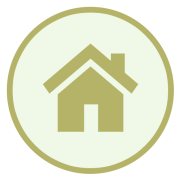 LIFE SKILLS 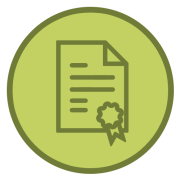 EMPLOYABILITY SKILLS AND  QUALIFICATIONSWIIFM - I am developing a variety of life skills to help me now and in the future to lead a fulfilling and independent life. LESSON BASED LEARNINGFood Studies including shopping and budgeting.Swimming Lessons Citizenship, Careers and PSHEE School improvement- re-imagining and rejuvenating spaces around the school. Problem solving of real life practical problems.KS4 Animal CareKS4 HorticultureKS4 Functional Skills Numeracy, Literacy and ICT lessonsLEARNING FOR LIFELife Skills flat Coffee Shop including budgeting and handling money. Individual O.T. ProgrammeWork Experience including travel trainingCollege Experience Year 8 &  11 Residential TripsYearly First Aid training DIY skills.ASSESSMENT OPPORTUNITIES B-SQUARED PSHEE Strands with the aim to assess against the four areas of Need outlined in EHCPs and fed through into IEPs on B-Squared from Autumn 2017Student led learning opportunities interwoven into lessons.KS4 EDEXCEL Functional Skills Exams in Numeracy, Literacy and ICT. Student’s ‘Tool Box’ Award sheets.HOME LEARNING OPPORTUNITIESGetting out and about including going on the bus, having pocket money, helping at home to do the household chores, cooking with my family.WIIFM - I have some work based skills and qualifications to help me take my next exciting steps into College or Year 12 once I leave Gosden. LESSON BASED LEARNINGCareers Curriculum Year 9-11Vocational Courses at Brooklands College – Year 10/11In-house vocation units including Animal Care and Child CarePreparing for Work Experience Exam UnitPreparation for Work Exam Unit EDEXCEL  Vocational College CoursesIn-house WJEC exam units EDEXCEL Functional Skills Literacy, Numeracy and ICT exams – Entry Level- Level 2 Citizen AwardsReading AwardsSwimming AwardsTrampolining AwardsForest School - John Muir Conservation Award.LEARNING FOR LIFEVisit to local businessesSchool Café Garden Shop Year 10/11 Surrey Skills Fair – KS4 Work Experience Placements – Year 11Individual Student Targets and trackingIndividual Personal Learning Plans – KS4 Including exam options at KS4.ASSESSMENT OPPORTUNITIES KS4 Entry 1-Level 1 Exam Units and Exams . All achievements/qualifications are presented in end of year progress books in Year 7-10 and Record of Achievements in Year 11. KS4 Personal Learning Plans provide individual exam options and intended pathways post 16.Student’s ‘Tool Box’ Award sheets.